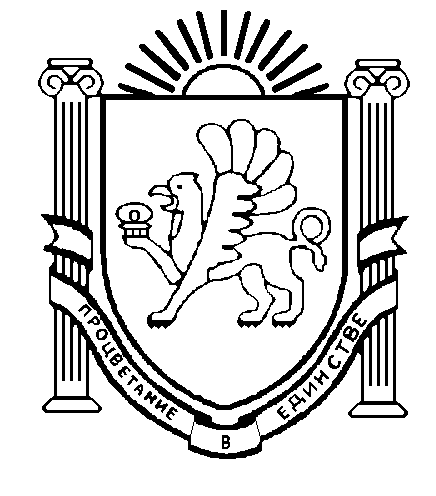 АДМИНИСТРАЦИЯ СИМФЕРОПОЛЬСКОГО РАЙОНАРЕСПУБЛИКИ КРЫМУПРАВЛЕНИЕ  ОБРАЗОВАНИЯПРИКАЗ09.01.2023                                          г. Симферополь                                  № 1О проведении Недели функциональной грамотности в 7-х классах           В соответствии с приказом управления образования от 05.09.2022 г.                    № 725 «Об утверждении  Плана мероприятий («Дорожная карта») по формированию и оценке функциональной грамотности обучающихся общеобразовательных организаций на 2022/2023 учебный год» с целью формирования и оценки функциональной грамотности обучающихся общеобразовательных организацийПРИКАЗЫВАЮ: 1. Провести  Неделю функциональной грамотности для обучающихся 7-х классов с 23.01. по 30.01.2023 по направлениям:23.01. 2023 - читательская грамотность;24.01.2023- математическая грамотность;25.01.2023- естественно-научная грамотность;26.01.2023 - финансовая грамотность;27.01.2023- глобальные компетенции;30.01.2023- креативное мышление.      2. МБОУ ДО «ЦДЮТ»  (Кирияк Т.Н.):        2.1. подготовить материалы для проведения мониторинга функциональной грамотности по 6 направлениям                                                                                                                 до 18.01.2023;      2.2. проанализировать результаты мониторинга функциональной грамотности по 6 направлениям                                                                                                                   15.02.2023;     2.3. заслушать информацию  о результатах мониторинга функциональной грамотности по 6 направлениям  на совещании  заместителей руководителей общеобразовательных учреждений                                                                                                                                                                                                                                                                             февраль, 2023.       2.4.направить итоговый отчет о результатах мониторинга функциональной грамотности по 6 направлениям   в Министерство образования, науки и молодежи Республики Крым                                                                                                                    февраль,2023.         3.Руководителям общеобразовательных учреждений района:          3.1. обеспечить  обязательное участие всех обучающихся 7-х классов в мониторинге функциональной грамотности по 6 направлениям;          3.2. проанализировать результаты мониторинга функциональной грамотности по  направлениям в день проведения мониторинга;                                                                                                                                                                 3.3. предоставить отчеты о результатах мониторинга методистам, курирующим данные направления, на следующий день после проведения         3.4.заслушать информацию  о результатах мониторинга функциональной грамотности по 6 направлениям  на педагогическом совете                                                                                                               Февраль,2023.          3.5. мониторинг провести за счет часов внеурочной деятельности в течение  40 минут.         3.6. направить  приказ об итогах проведении Недели функциональной грамотности в 7-х классах   в МБОУ ДО «ЦДЮТ»                                                                                                                    до 14.02.2023.          4. Ответственность  за  исполнение  данного   приказа  возложить  на  заместителя директора МБОУ ДО «ЦДЮТ» Лаврушкину Р.Ф., на  методистов  МБОУ ДО «ЦДЮТ».         5. Контроль  выполнения   приказа   возложить  на   директора МБОУ ДО «ЦДЮТ» Т.Н. Кирияк.Начальник управления образования                                                         С.В. ДмитроваЛаврушкина Р.Ф.                                                                     С приказом  управления образования                                                                      от 09.01.2023 № 01 ознакомлены:ФИОПодписьДатаКирияк Т.Н.Лаврушкина Р.Ф.